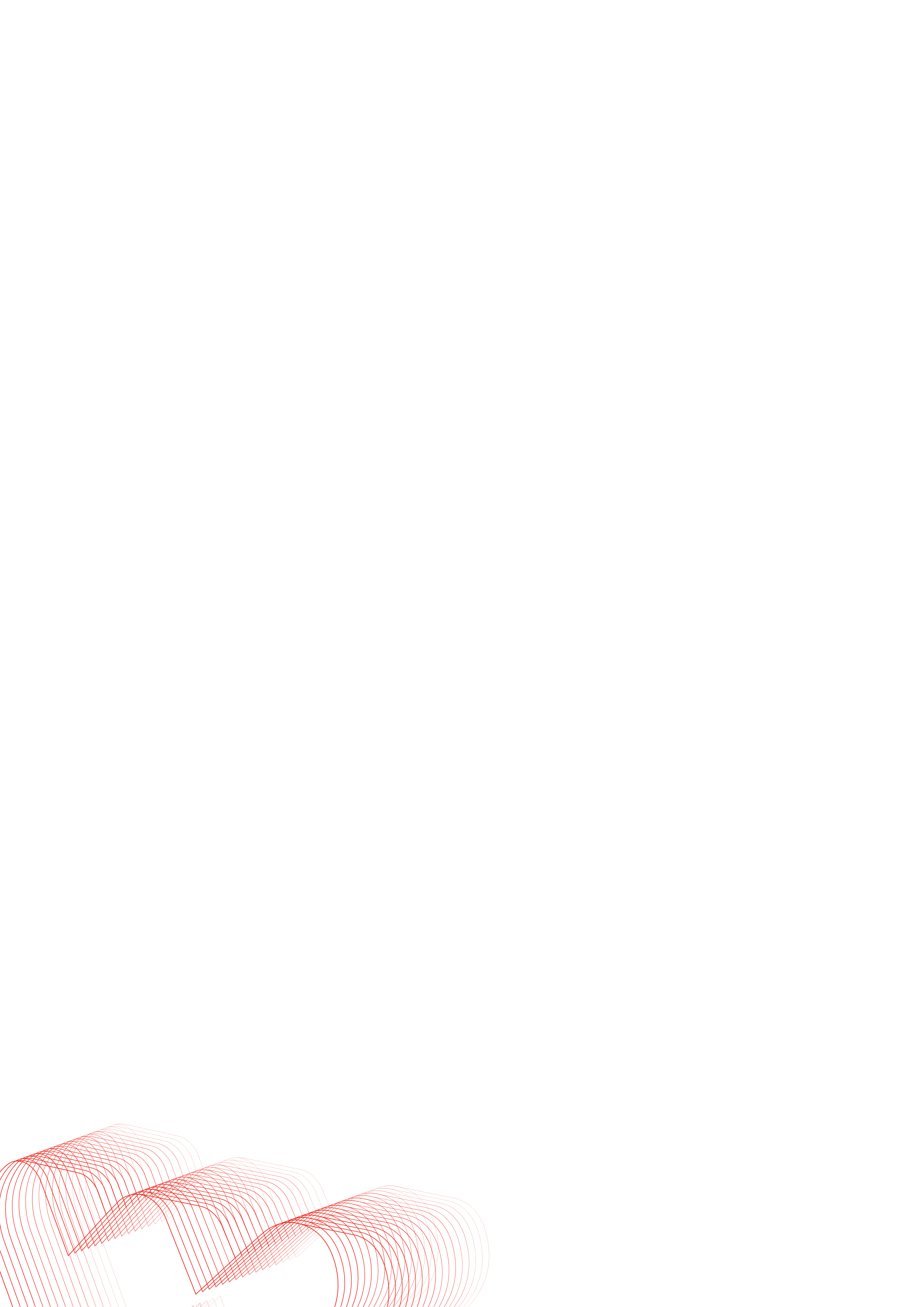 COMUNICADO DE IMPRENSALisboa, 13.10.2020Ativação assinala o lançamento das consolas de nova geraçãoPEDRO TEIXEIRA É O GENERAL DE “WORTEN GAME RING MISSION: NEXT GENERATION” E OFERECE EXPERIÊNCIA ‘ESPACIAL’ ÚNICAAtivação assinala o lançamento de duas novas consolas no mercado nacional, já em novembro: PlayStation 5 (PS5) e Xbox Series XPedro Teixeira é o general de serviço, juntando-se aos comandantes MoraisHD e Impakt: https://youtu.be/1a4jyocG29QPré-compra das novas consolas nas lojas Worten e em worten.pt dá acesso a grande prémio exclusivo: um voo de gravidade zero numa aeronave Air Zero GMais informações em www.worten.pt/novidades-tecnologicas/wgr-mission-next-generationO apresentador e ator Pedro Teixeira é o general que estará ao comando da nova ação “Worten Game Ring Mission: Next Generation”, uma missão espacial que visa assinalar a pré-venda e lançamento das consolas de nova geração PlayStation 5 (PS5) e Xbox Series X: https://youtu.be/1a4jyocG29Q.E a missão é muito simples: basta fazer a pré-compra de uma dessas novas consolas nas lojas Worten ou em Worten.pt e o acesso ao grande prémio – um voo de gravidade zero numa aeronave Air Zero G – é imediato. Depois, para que esse prémio fique mais perto, os fãs só precisam de seguir o Instagram da Worten (https://www.instagram.com/wortenpt/), partilhando uma foto ou vídeo em que apareçam vestidom com o melhor outfit para um voo de gravidade zero, sem se esquecerem de taggar a Worten.Pedro Teixeira irá desempenhar o seu papel de general, selecionando, com a ajuda dos youtubers MoraisHD e Impakt, na qualidade de comandantes pela Crew Xbox e PS5, respetivamente, os 20 melhores outfits desse passatempo. Esses 20 finalistas serão alvo de uma votação no Instagram da Worten, de onde sairá um top 5. Nessa altura, o general e os comandantes entram novamente em ação, escolhendo o grande vencedor, que irá experienciar um voo de gravidade zero, em Bordéus, no início de 2021.“Há sete anos que não havia um lançamento de uma nova consola, por isso a Worten, como marca líder nas áreas do gaming e do entretenimento, não podia ficar indiferente ao lançamento, agora em novembro, das novas PS5 e Xbox. Assim, lançamos esta missão espacial Worten Game Ring, que pretende envolver a comunidade gamer e todos os fãs da marca, dando-lhes a oportunidade de aceder a conteúdos e prémios exclusivos. Para divulgar esta ação, contamos com três ‘embaixadores’: Pedro Teixeira, ele próprio um adepto assumido de gaming, e dois youtubers bem conhecidos da nossa praça, o MoraisHD e o Impakt”, explica António Fuzeta da Ponte, Diretor de Marca e Comunicação da Worten. Para acompanhar de perto esta ação, basta visitar a landing page www.worten.pt/novidades-tecnologicas/wgr-mission-next-generation e estar ligado, sempre que possível, à Twitch Worten Game Ring (https://www.twitch.tv/wortengamering), onde serão transmitidos conteúdos exclusivos e diferenciadores sobre as novas consolas. Os hosts desses conteúdos são os comandantes de “Worten Game Ring Mission: Next Generation”, que irão também envolver a comunidade gamer em múltiplos desafios, oferecendo os mais variados prémios. Fiquem atentos!Para mais informações, contacte sff a Lift Consulting:Helena Rocha | helena.rocha@lift.com.pt | 917 176 862